1-9 классов приняли участие во всероссийской акции «Окна Победы»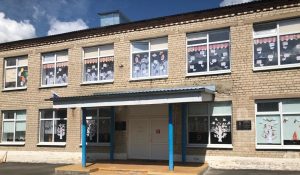 Внеклассное мероприятие 1-4 класс" Читаем детям о войне"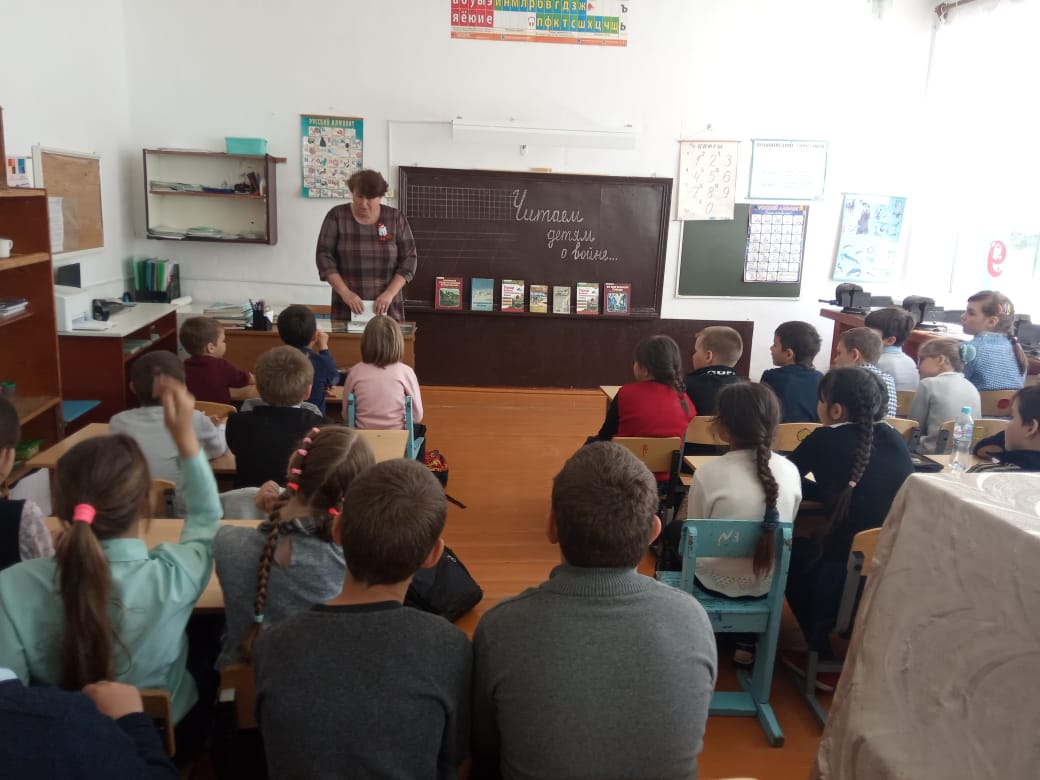 Место проведения: МБОУ Щедровская ООШДата: 05.05.2022годКлассные  руководители 1-4 класс, Внеклассное мероприятие 1-9 класс" Эстафета победы"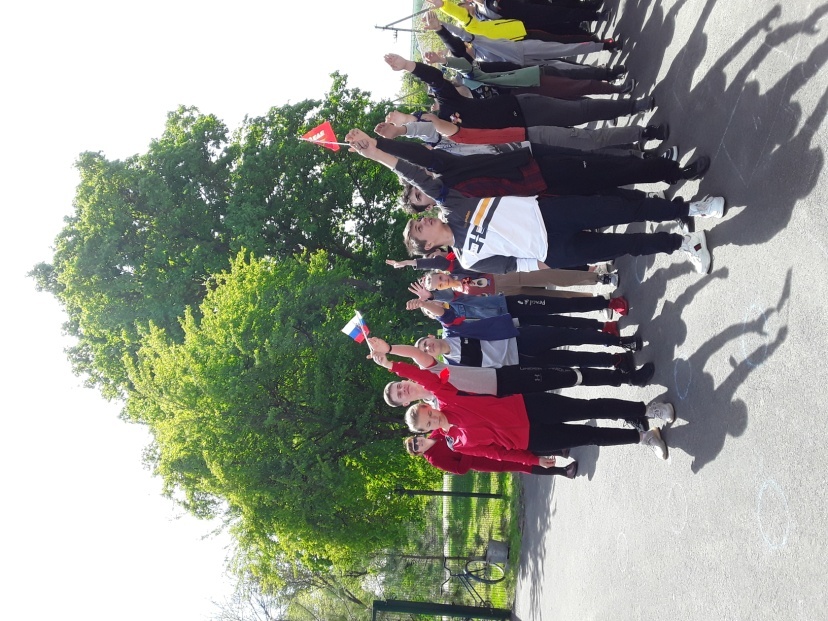 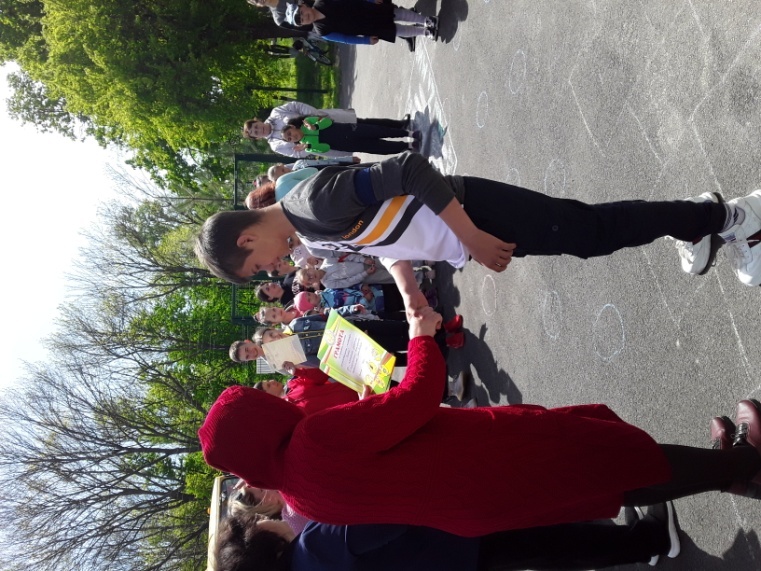 Место проведения: МБОУ Щедровская ООШДата: 06.05.2022годКлассные  руководители 1-9 классЦель: Активизировать отдых детей, доставить радость, воспитывать уважение к защитникам Родины на основе ярких впечатлений, доступных детям и вызывающих у них сильные эмоции, любовь к Родине, закреплять знания о празднике 9 Мая, воспитывать чувства гордости за свой народ, армию, желание защищать свою страну.Развивать физическую активность.Задачи:1. Продолжить знакомить детей с историческим прошлым нашей страны (Великой Отечественной войной).2. Продолжить формировать у детей чувство патриотизма через приобщение к песням и стихам о Великой Отечественной войне.3. Вызвать у детей чувство сопереживания, сострадания к тем, кто не вернулся с войны; чувство гордости за воинов, народ, стойко переносивший невзгоды войны, за сплоченность всего народа, за мужество и отвагу.4. Закрепление знаний детей о военных профессиях.5. Закреплять у детей двигательные умения в условиях эмоционального общения со сверстниками.6. Развивать выдержку, ловкость, ориентировку в пространстве.7. Воспитывать внимание, целеустремленность, чувство товарищества." Свеча памяти"Тема : Памятные даты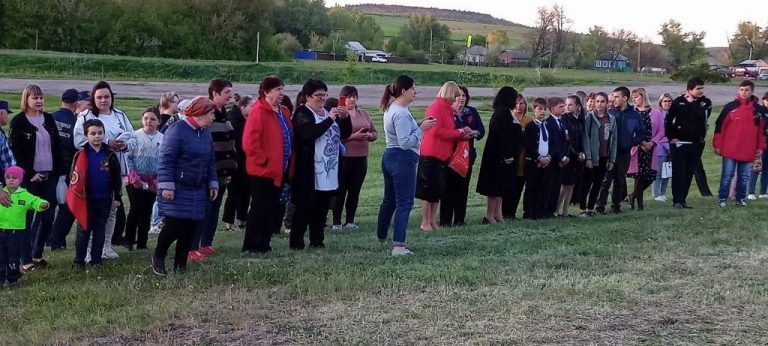 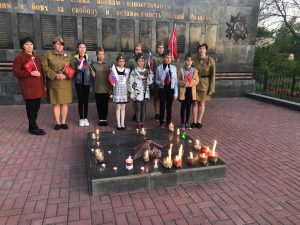 8 мая в 19.30 у памятника в с. Щедровка педагогический коллектив и обучающиеся школы приняли участие в акции «Свеча памяти».Вспомнив подвиги  солдат не вернувшихся из боя, почтили их память минутой молчания, зажгли свечи в знак памяти обо всех погибших в дни Великой отечественной войны.Внеклассное мероприятие 1-9 класс" Бессмертный полк"Тема : Памятные даты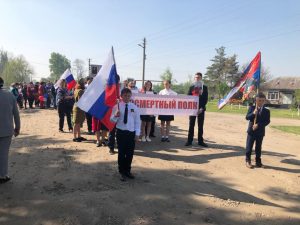 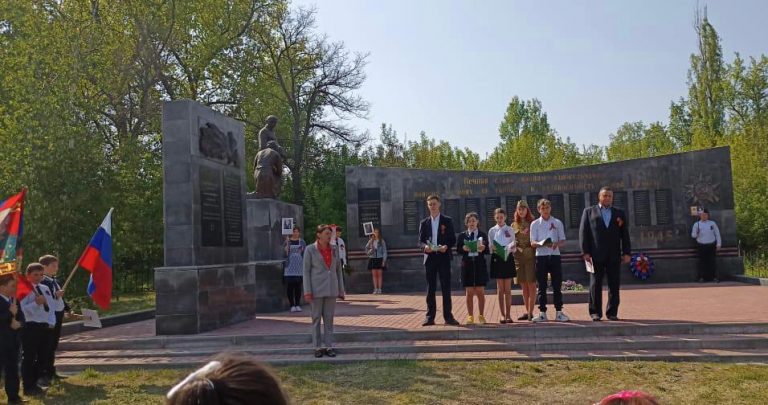 Место проведения: МБОУ Щедровская ООШДата: 09.05.2022годКлассные  руководители 1-9 класс. Ответственная:  Бондаренко Е.В.9 мая обучающиеся и коллектив МБОУ Щедровская ООШ участвовали в шествии «Бессмертного полка» С портретами прадедушек и прабабушек обучающиеся а так же односельчане вместе с родственниками и гостями прошли в едином строю к памятнику погибшим в годы ВОВ. Здесь у памятника  мы вспомнили о подвигах русских  солдат, самоотверженно защищавших нашу родную землю в годы ВОВ, о которых нам напомнили  обучающиеся 8 класса совместно с классным руководителем Бондаренко Е.В.Праздничный концерт  9 маяТема : Памятные даты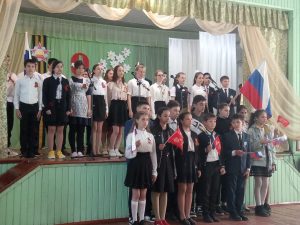 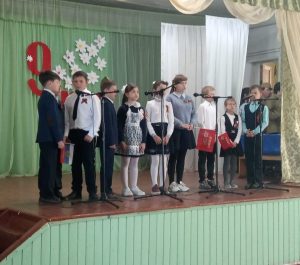 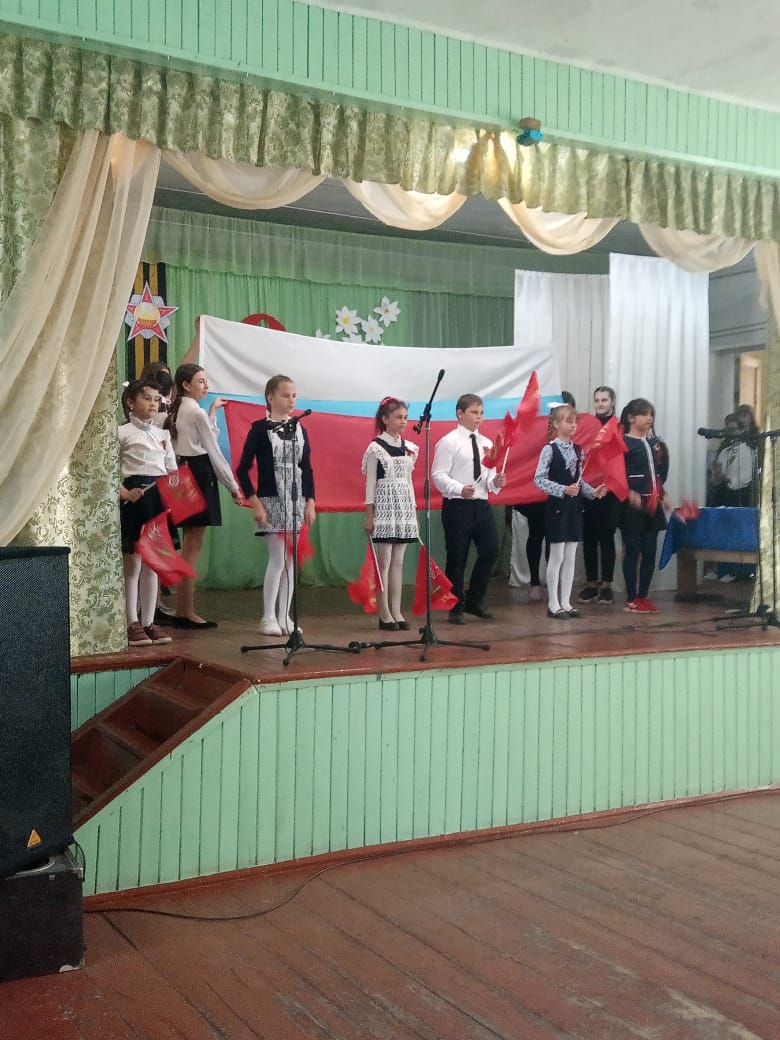 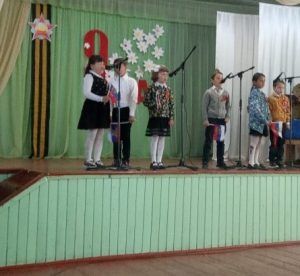 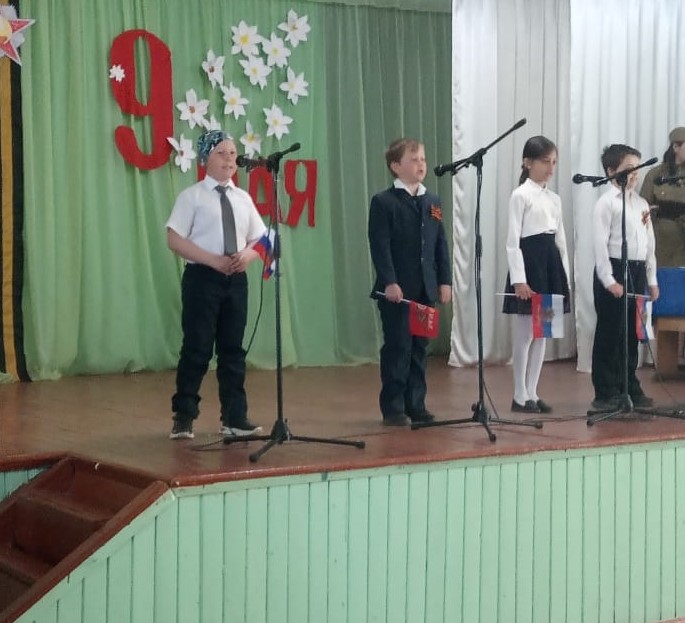 После митинга ребята приняли участие в праздничном концерте посвященном великому празднику 9 мая. Прозвучало много военных и патриотических песен о подвиге русского солдата, о вере в Победу , о силе русского духа. Мероприятия, в которых рука об руку в едином строю дети, родители учителя, односельчане оставляют след в наших сердцах.Внеклассное мероприятие 1-4 классКонкурс стихов о Великой Отечественной войне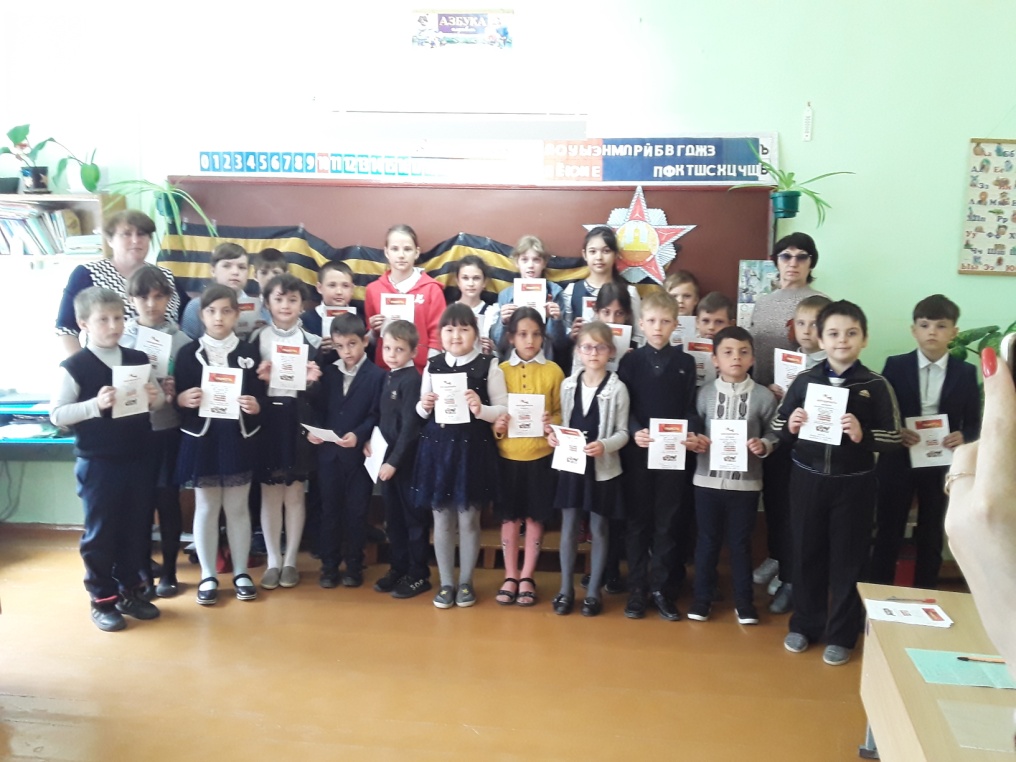 Место проведения: МБОУ Щедровская ООШДата: 11.05.2022годКлассные  руководители 1-4 класс